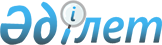 О внесении изменения в постановление акимата Северо-Казахстанской области от 31 октября 2019 года № 281 "Об утверждении государственного образовательного заказа на подготовку кадров с высшим и послевузовским образованием на 2019- 2020 учебный год"Постановление акимата Северо-Казахстанской области от 9 июня 2020 года № 154. Зарегистрировано Департаментом юстиции Северо-Казахстанской области 11 июня 2020 года № 6348
      В соответствии с пунктом 2 статьи 27 Закона Республики Казахстан от 23 января 2001 года "О местном государственном управлении и самоуправлении в Республике Казахстан", подпунктом 8) пункта 2 статьи 6 Закона Республики Казахстан от 27 июля 2007 года "Об образовании" акимат Северо-Казахстанской области ПОСТАНОВЛЯЕТ:
      1. Внести в постановление акимата Северо-Казахстанской области "Об утверждении государственного образовательного заказа на подготовку кадров с высшим и послевузовским образованием на 2019 - 2020 учебный год" от 31 октября 2019 года № 281 (опубликовано 06 ноября 2019 года в эталонном контрольном банке нормативных правовых актов Республики Казахстан в электронном виде, зарегистрировано в Реестре государственной регистрации нормативных правовых актов под № 5634), следующее изменение:
      приложение 2 к указанному постановлению изложить в новой редакции согласно приложению, к настоящему постановлению.
      2. Коммунальному государственному учреждению "Управление здравоохранения акимата Северо-Казахстанской области" в установленном законодательством Республики Казахстан порядке обеспечить:
      1) государственную регистрацию настоящего постановления в республиканском государственном учреждении "Департамент юстиции Северо-Казахстанской области Министерства юстиции Республики Казахстан";
      2) размещение настоящего постановления на интернет-ресурсе акимата Северо-Казахстанской области после его официального опубликования.
      3. Контроль за исполнением настоящего постановления возложить на заместителя акима Северо-Казахстанской области по курируемым вопросам.
      4. Настоящее постановление вводится в действие по истечении десяти календарных дней после дня его первого официального опубликования. Государственный образовательный заказ на подготовку кадров с послевузовским образованием на 2019 - 2020 учебный год
					© 2012. РГП на ПХВ «Институт законодательства и правовой информации Республики Казахстан» Министерства юстиции Республики Казахстан
				
      Аким 
Северо-Казахстанской области 

К. Аксакалов
Приложение к постановлению 
акимата Северо-Казахстанской 
области от 9 июня 2020 года 
№ 154Приложение 2 к постановлению 
акимата Северо-Казахстанской 
области от 31 октября 2019 г. 
№281
№
Название учебных заведений
Код и классификация области образования
Код и классификация направлений подготовки
Язык обучения
Объем государственного образовательного заказа, очная форма обучения (количество мест, грантов) на базе высшего образования
Средняя стоимость расходов на обучение одного студента за учебный год, (тысяч тенге)
Администратор бюджетных программ
№
Название учебных заведений
Направления подготовки в послевузовском образовании – резидентуре
Направления подготовки в послевузовском образовании – резидентуре
Направления подготовки в послевузовском образовании – резидентуре
Направления подготовки в послевузовском образовании – резидентуре
Направления подготовки в послевузовском образовании – резидентуре
Направления подготовки в послевузовском образовании – резидентуре
1.
Некоммерческое акционерное общество "Медицинский университет Астана"
7R09 Здравоохранение (медицина)
7R091 Здравоохранение
русский
27
815, 5
Коммунальное государственное учреждение "Управление здравоохранения акимата Северо-Казахстанской области"
2
Акционерное общество "Казахский медицинский университет непрерывного образования"
7R09 Здравоохранение (медицина)
7R091 Здравоохранение
русский
12
815, 5
Коммунальное государственное учреждение "Управление здравоохранения акимата Северо-Казахстанской области"
3
Некоммерческое акционерное общество "Медицинский университет Семей"
7R09 Здравоохранение (медицина)
7R091 Здравоохранение
русский
10
815, 5
Коммунальное государственное учреждение "Управление здравоохранения акимата Северо-Казахстанской области"
4
Некоммерческое акционерное общество "Казахский национальный медицинский университет имени С.Д. Асфендиярова"
7R09 Здравоохранение (медицина)
7R091 Здравоохранение
русский
6
1196,16
Коммунальное государственное учреждение "Управление здравоохранения акимата Северо-Казахстанской области"
5
Некоммерческое акционерное общество "Медицинский университет Караганды"
7R09 Здравоохранение (медицина)
7R091 Здравоохранение
русский
11
815, 5
Коммунальное государственное учреждение "Управление здравоохранения акимата Северо-Казахстанской области"
6
Корпоративный фонд "University Medical Center"
7R09 Здравоохранение (медицина)
7R091 Здравоохранение
русский
3
815, 5
Коммунальное государственное учреждение "Управление здравоохранения акимата Северо-Казахстанской области"
7
Товарищество с ограниченной ответственностью "Казахский орден "Знак Почета" научно-исследовательский институт глазных болезней"
7R09 Здравоохранение (медицина)
7R091 Здравоохранение
русский
3
815, 6
Коммунальное государственное учреждение "Управление здравоохранения акимата Северо-Казахстанской области"
8
Негосударственное учреждение образования "Казахстанско-Российский медицинский университет"
7R09 Здравоохранение (медицина)
7R091 Здравоохранение
русский
1
1000, 0
Коммунальное государственное учреждение "Управление здравоохранения акимата Северо-Казахстанской области"
9
Акционерное общество "Национальный научный кардиохирургический центр"
7R09 Здравоохранение (медицина)
7R091 Здравоохранение
русский
2
815,5
Коммунальное государственное учреждение "Управление здравоохранения акимата Северо-Казахстанской области"
10
Акционерное общество "Национальный научный центр онкологии и трансплантологии"
7R09 Здравоохранение (медицина)
7R091 Здравоохранение
русский
1
815,5
Коммунальное государственное учреждение "Управление здравоохранения акимата Северо-Казахстанской области"
Итого
Итого
Итого
Итого
Итого
76